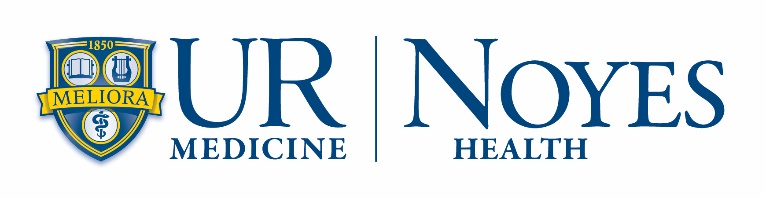 AUXILIARY SCHOLARSHIP APPLICATIONPlease complete the information, in the order listed, and typed in your own format1)  	NAME, ADDRESS and TELEPHONE NUMBER	2)  	NAMES OF PARENTS OR GUARDIANS 		3)  	BIRTHDATE	4)  	HIGH SCHOOL (Name, Address, Telephone Number, Counselor Name & Email)	5)  	CLASS RANK		6)   	GRADE POINT AVERAGE   (3 ½ yr. average OR 7 Semesters)7)	COLLEGE CREDIT CLASSES 8)          HIGH SCHOOL ACTIVITIES AND OFFICES HELD9)   	AWARDS AND HONORS RECEIVED WHILE ATTENDING HIGH SCHOOL10) 	COMMUNITY INVOLVEMENT AND OFFICES HELD11)  	OTHER HOBBIES AND INTERESTS12)	WORK EXPERIENCE13)  	NAME AND ADDRESS OF COLLEGE OR UNIVERSITY YOU PLAN ON ATTENDING                                                 14)       CAREER YOU PLAN TO ENTER	Please give serious planning and thought when answering the following question in an essay format. Make sure to include specific examples and details to support your thoughts. 15)  	Why are you planning a career in the area of health or medicine and           what impact do you see yourself making in the area you have selected?16)      YOUR SIGNATURE and DATEPlease electronically send your completed application and a recommendation letter from someone who knows you well (teacher, coach, neighbor, or boss) to your school counseling office by March 1, 2021.   Please ask your school counselor to write you a letter of recommendation, and provide an official transcript, with coursework planned for the entire senior year. Remember to give your counselor appropriate time to write his or her letter.When you email your part to the counseling office, your counselor will add his or her part and email your completed application packet to the Noyes Health Auxiliary Scholarship Chairperson by the due date of March 8, 2021.